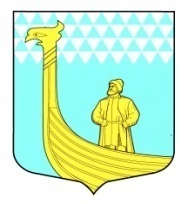 А Д М И Н И С Т Р А Ц И ЯМуниципального образованияВындиноостровское сельское поселениеВолховского муниципального районаЛенинградской области                                               ПОСТАНОВЛЕНИЕдеревня Вындин ОстровВолховский районЛенинградская областьот  «    07   »  декабря     2017 года                                                        №  198  О внесении изменений в постановлении администрации от 3 ноября 2017 года № 178 «О проверке достоверности и полноты сведений, предоставляемых гражданами, претендующими на замещение должности муниципальной службы и муниципальными служащими, и соблюдения муниципальными служащими требований к служебному поведению в МО Вындиноостровское сельское поселение»В соответствии с Федеральным законом от 25 декабря 2008 г. № 273-ФЗ «О противодействии коррупции»  п о с т а н о в л я ю:1. внести в  Положение о проверке достоверности и полноты сведений, представляемых гражданами, претендующими на замещение должности муниципальной службы и муниципальными служащими, и соблюдения муниципальными служащими требований к служебному поведению в МО Вындиноостровское сельское поселение от 3 ноября 2017 года № 178 следующие изменения и дополнения:1.1.Подпункт а Пункта 1 читать в новой редакции: «1. Настоящим Положением определяется порядок осуществления проверки:а) достоверности и полноты сведений о доходах, об имуществе и обязательствах имущественного характера, представленных в соответствии с Федеральным законом "О муниципальной службе в Российской Федерации" от  2 марта 2007 года № 25-ФЗ»-гражданами, претендующими на замещение должностей муниципальной службы в органах местного самоуправления, аппарате избирательной комиссии муниципального образования (далее - граждане), включенных в соответствующий перечень должностей, на отчетную дату;-муниципальными служащими, замещающими должности муниципальной службы в органах местного самоуправления, аппарате избирательной комиссии муниципального образования (далее - муниципальные служащие), включенные в соответствующий перечень должностей, за отчётный период и за два года, предшествующих отчётному периоду»;1.2.пункт 3 дополнить подпунктами 3.1 и 3.2 в следующей редакции: «3.1. Проверка достоверности и полноты сведений о доходах, расходах, об имуществе и обязательствах имущественного характера, граждан, претендующих на замещение должности главы местной администрации по контракту, либо лица, замещающего указанную должность осуществляется по решению высшего должностного лица субъекта Российской Федерации (руководителя высшего исполнительного органа государственной власти субъекта Российской Федерации) в порядке, установленном законом субъекта Российской Федерации.3.2. При выявлении в результате проверки, осуществленной в соответствии с п.п.3.1 настоящего положения, фактов несоблюдения лицом, замещающим должность главы местной администрации по контракту, ограничений, запретов, неисполнения обязанностей, которые установлены Федеральным законом № 25-ФЗ от  02.03.2007 года "О муниципальной службе в Российской Федерации", Федеральным законом от 3 декабря 2012 года N 230-ФЗ "О контроле за соответствием расходов лиц, замещающих государственные должности, и иных лиц их доходам", Федеральным законом от 7 мая 2013 года N 79-ФЗ "О запрете отдельным категориям лиц открывать и иметь счета (вклады), хранить наличные денежные средства и ценности в иностранных банках, расположенных за пределами территории Российской Федерации, владеть и (или) пользоваться иностранными финансовыми инструментами", высшее должностное лицо субъекта Российской Федерации (руководитель высшего исполнительного органа государственной власти субъекта Российской Федерации) обращается с заявлением о досрочном прекращении полномочий лица, замещающего должность главы местной администрации по контракту, или применении в отношении его иного дисциплинарного взыскания в орган местного самоуправления, уполномоченный принимать соответствующее решение, или в суд.»2. Постановление подлежит официальному опубликованию в средствах массовой информации, газете «Волховские Огни» и размещению на официальном сайте МО Вындиноостровское сельское поселение.2. Контроль за исполнением настоящего  постановления оставляю за собой.Глава администрации                                                М.ТимофееваУтвержденоПостановлением администрации  МОВындиноостровское сельское поселениеот №_3 __»   ноября  2017 года №_178_с изменениями от «___» декабря 2017 года № __приложениеПОЛОЖЕНИЕо проверке достоверности и полноты сведений, предоставляемых гражданами, претендующими на замещение должности муниципальной службы и муниципальными служащими, и соблюдения муниципальными служащими требований к служебному поведению в МО Вындиноостровское сельское поселение 1. Настоящим Положением определяется порядок осуществления проверки:а) достоверности и полноты сведений о доходах, об имуществе и обязательствах имущественного характера, представленных в соответствии с Федеральным законом "О муниципальной службе в Российской Федерации":гражданами, претендующими на замещение должностей муниципальной службы в органах местного самоуправления, аппарате избирательной комиссии муниципального образования (далее - граждане), включенных в соответствующий перечень должностей, на отчетную дату;муниципальными служащими, замещающими должности муниципальной службы в органах местного самоуправления, аппарате избирательной комиссии муниципального образования (далее - муниципальные служащие), включенные в соответствующий перечень должностей, за отчётный период и за два года, предшествующих отчётному периоду;  б) достоверности и полноты сведений (в части, касающейся профилактики коррупционных правонарушений), представленных гражданами при поступлении на муниципальную службу в соответствии с нормативными правовыми актами Российской Федерации (далее - сведения, представляемые гражданами в соответствии с нормативными правовыми актами Российской Федерации); в) соблюдения муниципальными служащими в течение трех лет, предшествующих поступлению информации, явившейся основанием для осуществления проверки, предусмотренной настоящим подпунктом, ограничений и запретов, требований о предотвращении или урегулировании конфликта интересов, исполнения ими обязанностей, установленных Федеральным законом от 25 декабря 2008 г. N 273-ФЗ "О противодействии коррупции" и другими федеральными законами (далее - требования к служебному поведению). 2. Проверка, предусмотренная подпунктами "б" и "в" пункта 1 настоящего Положения, осуществляется соответственно в отношении граждан, претендующих на замещение любой должности муниципальной службы, и муниципальных служащих, замещающих любую должность муниципальной службы. 3. Проверка достоверности и полноты сведений о доходах, об имуществе и обязательствах имущественного характера, представляемых муниципальным служащим, замещающим должность муниципальной службы, не предусмотренную перечнем должностей, утвержденным Постановлением администрации МО Вындиноостровское сельское поселение Волховского муниципального района, и претендующим на замещение должности муниципальной службы, предусмотренной этим перечнем должностей, осуществляется в порядке, установленном настоящим Положением для проверки сведений, представляемых гражданами в соответствии с нормативными правовыми актами Российской Федерации. 3.1. Проверка достоверности и полноты сведений о доходах, расходах, об имуществе и обязательствах имущественного характера, граждан, претендующих на замещение должности главы местной администрации по контракту, либо лица, замещающего указанную должность осуществляется по решению высшего должностного лица субъекта Российской Федерации (руководителя высшего исполнительного органа государственной власти субъекта Российской Федерации) в порядке, установленном законом субъекта Российской Федерации.3.2. При выявлении в результате проверки, осуществленной в соответствии с п.п.3.1 настоящего положения, фактов несоблюдения лицом, замещающим должность главы местной администрации по контракту, ограничений, запретов, неисполнения обязанностей, которые установлены Федеральным законом № 25-ФЗ от  02.03.2007 года "О муниципальной службе в Российской Федерации", Федеральным законом от 3 декабря 2012 года N 230-ФЗ "О контроле за соответствием расходов лиц, замещающих государственные должности, и иных лиц их доходам", Федеральным законом от 7 мая 2013 года N 79-ФЗ "О запрете отдельным категориям лиц открывать и иметь счета (вклады), хранить наличные денежные средства и ценности в иностранных банках, расположенных за пределами территории Российской Федерации, владеть и (или) пользоваться иностранными финансовыми инструментами", высшее должностное лицо субъекта Российской Федерации (руководитель высшего исполнительного органа государственной власти субъекта Российской Федерации) обращается с заявлением о досрочном прекращении полномочий лица, замещающего должность главы местной администрации по контракту, или применении в отношении его иного дисциплинарного взыскания в орган местного самоуправления, уполномоченный принимать соответствующее решение, или в суд.4. Проверка, предусмотренная пунктом 1 настоящего Положения, осуществляется по решению представителя нанимателя либо должностного лица, которому такие полномочия предоставлены руководителем. Решение принимается отдельно в отношении каждого гражданина или муниципального служащего и оформляется в письменной форме. 5. Специалист администрации ответственный за кадры  администрации (далее – специалист) по решению представителя нанимателя, осуществляет проверку: а) достоверности и полноты сведений о доходах, об имуществе и обязательствах имущественного характера, представляемых гражданами, претендующими на замещение должностей муниципальной службы, назначение на которые и освобождение от которых осуществляются представителем нанимателя, а также сведений, представляемых указанными гражданами в соответствии с нормативными правовыми актами Российской Федерации; б) достоверности и полноты сведений о доходах, об имуществе и обязательствах имущественного характера, представляемых муниципальными служащими, замещающими должности муниципальной службы, указанные в подпункте "а" настоящего пункта; в) соблюдения муниципальными служащими, замещающими должности муниципальной службы, указанные в подпункте "а" настоящего пункта, требований к служебному поведению. 6. Основанием для осуществления проверки, предусмотренной пунктом 1 настоящего Положения, является достаточная информация, представленная в письменном виде в установленном порядке: а) правоохранительными органами, иными государственными органами, органами местного самоуправления и их должностными лицами; а)работниками подразделений кадровых служб органов местного самоуправления, либо должностными лицами кадровых служб, ответственными за работу по профилактике коррупционных и иных правонарушений; б) постоянно действующими руководящими органами политических партий и зарегистрированных в соответствии с законом иных общероссийских общественных объединений, не являющихся политическими партиями; в) Общественной палатой Российской Федерации; г) общероссийскими средствами массовой информации. 7. Информация анонимного характера не может служить основанием для проверки. 8. Проверка осуществляется в срок, не превышающий 60 дней со дня принятия решения о ее проведении. Срок проверки может быть продлен до 90 дней лицами, принявшими решение о ее проведении. 9. Кадровая служба органа местного самоуправления осуществляет проверку: а) самостоятельно; б) путем направления запроса в федеральные органы исполнительной власти, уполномоченные на осуществление оперативно-разыскной деятельности, в соответствии с частью третьей статьи 7 Федерального закона от 12 августа 1995 г. N 144-ФЗ "Об оперативно-розыскной деятельности" (далее - Федеральный закон "Об оперативно-розыскной деятельности"). 10. При осуществлении проверки, предусмотренной подпунктом "а" пункта 9 настоящего Положения, должностные лица кадровой службы вправе: а) проводить беседу с гражданином или муниципальным служащим; б) изучать представленные гражданином или муниципальным служащим сведения о доходах, об имуществе и обязательствах имущественного характера и дополнительные материалы; в) получать от гражданина или муниципального служащего пояснения по представленным им сведениям о доходах, об имуществе и обязательствах имущественного характера и материалам; г) направлять в установленном порядке запрос (кроме запросов, касающихся осуществления оперативно-разыскной деятельности или ее результатов) в органы прокуратуры Российской Федерации, иные федеральные государственные органы, государственные органы субъектов Российской Федерации, территориальные органы федеральных государственных органов, органы местного самоуправления, на предприятия, в учреждения, организации и общественные объединения (далее - государственные органы и организации) об имеющихся у них сведениях: о доходах, об имуществе и обязательствах имущественного характера гражданина или муниципального служащего, его супруги (супруга) и несовершеннолетних детей; о достоверности и полноте сведений, представленных гражданином в соответствии с нормативными правовыми актами Российской Федерации; о соблюдении муниципальным служащим требований к служебному поведению; д) наводить справки у физических лиц и получать от них информацию с их согласия; е) осуществлять анализ сведений, представленных гражданином или муниципальным служащим в соответствии с законодательством Российской Федерации о противодействии коррупции. 11. В запросе, предусмотренном подпунктом "г" пункта 10 настоящего Положения, указываются: а) фамилия, имя, отчество руководителя муниципального органа или организации, в которые направляется запрос; б) нормативный правовой акт, на основании которого направляется запрос; в) фамилия, имя, отчество, дата и место рождения, место регистрации, жительства и (или) пребывания, должность и место работы (службы), вид и реквизиты документа, удостоверяющего личность, гражданина или муниципального служащего, его супруги (супруга) и несовершеннолетних детей, сведения о доходах, об имуществе и обязательствах имущественного характера которых проверяются, гражданина, представившего сведения в соответствии с нормативными правовыми актами Российской Федерации, полнота и достоверность которых проверяются, либо муниципального служащего, в отношении которого имеются сведения о несоблюдении им требований к служебному поведению; г) содержание и объем сведений, подлежащих проверке; д) срок представления запрашиваемых сведений; е) фамилия, инициалы и номер телефона муниципального служащего, подготовившего запрос; ж) идентификационный номер налогоплательщика (в случае направления запроса в налоговые органы Российской Федерации); з) другие необходимые сведения. 12. В запросе о проведении оперативно-разыскных мероприятий, помимо сведений, перечисленных в 11 настоящего Положения, указываются сведения, послужившие основанием для проверки, государственные органы и организации, в которые направлялись (направлены) запросы, и вопросы, которые в них ставились, дается ссылка на соответствующие положения Федерального закона "Об оперативно-розыскной деятельности". 13. Запросы, кроме запросов в кредитные организации, налоговые органы Российской Федерации и органы, осуществляющие государственную регистрацию прав на недвижимое имущество и сделок с ним, направляются кадровой службой, либо уполномоченным им должностным лицом - в государственные органы и организации; 14. Руководитель соответствующей кадровой службы обеспечивает: а) уведомление в письменной форме муниципального служащего о начале в отношении его проверки и разъяснение ему содержания подпункта "б" настоящего пункта - в течение двух рабочих дней со дня получения соответствующего решения; б) проведение в случае обращения муниципального служащего беседы с ним, в ходе которой он должен быть проинформирован о том, какие сведения, представляемые им в соответствии с настоящим Положением, и соблюдение каких требований к служебному поведению подлежат проверке, в течение семи рабочих дней со дня обращения муниципального служащего, а при наличии уважительной причины - в срок, согласованный с муниципальным служащим. 15. По окончании проверки кадровая служба обязана ознакомить муниципального служащего с результатами проверки с соблюдением законодательства Российской Федерации о государственной тайне. 16. Муниципальный служащий вправе: а) давать пояснения в письменной форме: в ходе проверки; по вопросам, указанным в 14 настоящего Положения; по результатам проверки; б) представлять дополнительные материалы и давать по ним пояснения в письменной форме; в) обращаться в кадровую службу с подлежащим удовлетворению ходатайством о проведении с ним беседы по вопросам, указанным в подпункте "б" пункта 14 настоящего Положения. 17. Пояснения, указанные в пункте 16 настоящего Положения, приобщаются к материалам проверки. 18. На период проведения проверки муниципальный служащий может быть отстранен от замещаемой должности муниципальной службы на срок, не превышающий 60 дней со дня принятия решения о ее проведении. Указанный срок может быть продлен до 90 дней лицом, принявшим решение о проведении проверки. На период отстранения муниципального служащего от замещаемой должности муниципальной службы денежное содержание по замещаемой им должности сохраняется. 19. Руководитель кадровой службы представляет лицу, принявшему решение о проведении проверки, доклад о ее результатах. 20. По результатам проверки должностному лицу, уполномоченному назначать гражданина на должность муниципальной службы или назначившему муниципального служащего на должность муниципальной службы, в установленном порядке представляется доклад. При этом в докладе должно содержаться одно из следующих предложений: а) о назначении гражданина на должность муниципальной службы; б) об отказе гражданину в назначении на должность муниципальной службы; в) об отсутствии оснований для применения к муниципальному служащему мер юридической ответственности; г) о применении к муниципальному служащему мер ответственности; д) о представлении материалов проверки в соответствующую комиссию по соблюдению требований к служебному поведению муниципальных служащих и урегулированию конфликта интересов. 21. Сведения о результатах проверки с письменного согласия лица, принявшего решение о ее проведении, предоставляются кадровой службой с одновременным уведомлением об этом гражданина или муниципального служащего, в отношении которых проводилась проверка, правоохранительным и налоговым органам, постоянно действующим руководящим органам политических партий и зарегистрированных в соответствии с законом иных общероссийских общественных объединений, не являющихся политическими партиями, и Общественной палате Российской Федерации, предоставившим информацию, явившуюся основанием для проведения проверки, с соблюдением законодательства Российской Федерации о персональных данных и государственной тайне. 22. При установлении в ходе проверки обстоятельств, свидетельствующих о наличии признаков преступления или административного правонарушения, материалы об этом представляются в государственные органы в соответствии с их компетенцией. 23. Должностное лицо, уполномоченное назначать гражданина на должность муниципальной службы или назначившее муниципального служащего на должность муниципальной службы, рассмотрев доклад и соответствующее предложение, указанные в пункте 20 настоящего Положения, принимает одно из следующих решений: а) назначить гражданина на должность муниципальной службы; б) отказать гражданину в назначении на должность муниципальной службы; в) применить к муниципальному служащему меры ответственности; г) представить материалы проверки в соответствующую комиссию по соблюдению требований к служебному поведению муниципальных служащих и урегулированию конфликта интересов. 24. Материалы проверки хранятся в кадровой службе в течение трех лет со дня ее окончания, после чего передаются в архив.